Publicado en España el 04/01/2023 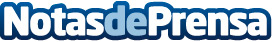 Estaciones de servicio, parkings, quioscos, bodegas o maquinaria agrícola en estos directoriosPara localizar las estaciones de servicio más cercanas a una ubicación, los parkings o los quioscos con la información del día se puede encontrar información a través de los directorios de Ludico Business. Si se necesita contactar con empresas de maquinaria agrícola o visitar las bodegas de vino más prestigiosas de España se puede conseguir a través de los directorios que se indican a continuaciónDatos de contacto:Ludico Business645926781Nota de prensa publicada en: https://www.notasdeprensa.es/estaciones-de-servicio-parkings-quioscos Categorias: Nacional Sociedad E-Commerce http://www.notasdeprensa.es